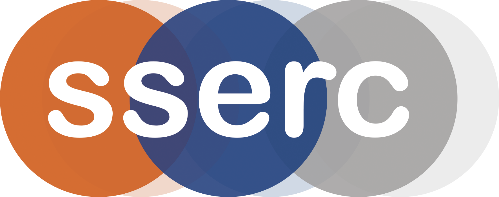 Activity assessedConcrete chemistryDate of assessment20th August 2014Date of review (Step 5)SchoolDepartmentStep 1Step 2Step 3Step 4Step 4Step 4List Significant hazards here:Who might be harmed and how?What are you already doing?What further action is needed?ActionsActionsActionsList Significant hazards here:Who might be harmed and how?What are you already doing?What further action is needed?by whom?Due dateDoneCement contains calcium oxide and hydroxide which are corrosive when wetTechnicians while preparing mortar mix and/or pupils while making the cement barsTechnicians wear goggles (BS EN166 3) and gloves.Pupils should be protected from this as the mixing happens inside a ziplock bag. If there is any danger then, too, should wear goggles and gloves.Dust, if inhaled, can lead to inflammation of mucous membranesBy inhalation: Technicians while preparing mortar mix and/or pupils while making the cement barsTechnicians work with care and avoid raising dust. Pupils should not have a problem as long as the mixing is carried out (as described, in a plastic bag on the small-scale described..Soluble chromium(VI) (chromate) compounds are present in cement in trace amounts and are known sensitisers for allergic dermatitis.Technicians while preparing mortar mix and/or pupils while making the cement barsThis is unlikely at the level of exposure involved so no particular precautions are needed.Physical abrasion, by rubbing wet or dry cement or concrete against the skin, can lead to irritant dermatitis.Pupils when handling their cement barsAs long as they handle them with a reasonable amount of care, this should not be a problem.Risk of flying particles from testingPupils when bar breaksWear eye protection.Phenolphthalein solution is flammablePupils while testing for carbonationKeep away from sources of ignition. Using a dropping bottle as well should ensure no chance of fire.Description of activity:Pupils add water to a prepared mortar mix (or prepare their own) in a ziplock bag. They mix the water inside the bag (avoiding contact with skin< and then cut off a corner of the bag and pour it into a mould to set.Once set, pupils carry out a series of tests on the cement/concrete bars.Additional comments:The experiment as described uses ‘Prompt Natural Cement’ as this sets extremely rapidly: being hard within 5 minutes. It can be successfully carried out with normal, Portland cement but the bars will need longer to set – about 2 days or more is best.